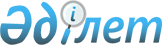 О внесении изменений в решение Жамбылского областного маслихата от 13 декабря 2021 года №12-5 "Об областном бюджете на 2022-2024 годы"Решение Жамбылского областного маслихата от 23 ноября 2022 года № 22-2
      Жамбылский областной маслихат РЕШИЛ:
      1. Внести в решение Жамбылского областного маслихата "Об областном бюджете на 2022-2024 годы" от 13 декабря 2021 года №12-5 (зарегистрировано в Реестре государственной регистрации нормативных правовых актов под № 25874) следующие изменения:
      пункт 1 изложить в новой редакции:
      "1. Утвердить областной бюджет на 2022-2024 годы, согласно приложениям 1, 2, 3, 4 в том числе на 2022 год в следующих объемах:
      1) доходы – 586 811 756 тысяч тенге, в том числе:
      налоговые поступления – 45 743 069 тысяч тенге;
      неналоговые поступления – 6 373 422 тысяч тенге;
      поступления от продажи основного капитала – 31 000 тысяч тенге;
      поступления трансфертов – 534 664 265 тысяч тенге;
      2) затраты – 607 384 753 тысяч тенге;
      3) чистое бюджетное кредитование – 1 347 060 тысяч тенге:
      бюджетные кредиты – 15 611 075 тысяч тенге;
      погашение бюджетных кредитов – 14 264 015 тысяч тенге;
      4) cальдо по операциям с финансовыми активами – 960 703 тысяч тенге;
      приобретение финансовых активов – 960 703;
      поступления от продажи финансовых активов государства – 0;
      5) дефицит бюджета (профицит) – -22 880 760 тысяч тенге;
      6) финансирование дефицита бюджета (использование профицита) - 22 880 760 тысяч тенге.".
      Приложение 1 к указанному решению изложить в новой редакции согласно приложению к настоящему решению.
      2. Настоящее решение вводится в действие с 1 января 2022 года. Областной бюджет на 2022 год
					© 2012. РГП на ПХВ «Институт законодательства и правовой информации Республики Казахстан» Министерства юстиции Республики Казахстан
				
      Секретарь маслихата 

М. Сарыбеков
Приложение к решению
№22-2 от 23 ноября 2022 года 
Приложение 1 к решению №12-5
Жамбылского областного маслихата
от 13 декабря 2021 года
Категория
Категория
Категория
Наименование
Сумма, тыс.тенге
Класс
Класс
Класс
Сумма, тыс.тенге
Подкласс
Подкласс
Сумма, тыс.тенге
1
1
1
2
3
I ДОХОДЫ
586 811 756
1
Налоговые поступления
45 743 069
01
Подоходный налог
24 901 828
1
Корпоративный подоходный налог
2 882 214
2
Индивидуальный подоходный налог
22 019 614
03
Социальный налог
15 973 411
1
Социальный налог
15 973 411
05
Внутренние налоги на товары, работы и услуги
4 867 830
3
Поступления за использование природных и других ресурсов
4 812 762
4
Сборы за ведение предпринимательской и профессиональной деятельности
55 068
2
Неналоговые поступления
6 373 422
01
Доходы от государственной собственности
949 369
1
Поступления части чистого дохода государственных предприятий
164 798
4
Доходы на доли участия в юридических лицах, находящиеся в государственной собственности
277
5
Доходы от аренды имущества, находящегося в государственной собственности
69 097
7
Вознаграждения по кредитам, выданным из государственного бюджета
715 197
03
Поступления денег от проведения государственных закупок, организуемых государственными учреждениями, финансируемыми из государственного бюджета
355
1
Поступления денег от проведения государственных закупок, организуемых государственными учреждениями, финансируемыми из государственного бюджета
355
04
 Штрафы, пени, санкции, взыскания, налагаемые государственными учреждениями, финансируемыми из государственного бюджета, а также содержащимися и финансируемыми из бюджета (сметы расходов) Национального Банка Республики Казахстан 
3 442 198
1
Штрафы, пени, санкции, взыскания, налагаемые государственными учреждениями, финансируемыми из государственного бюджета, а также содержащимися и финансируемыми из бюджета (сметы расходов) Национального Банка Республики Казахстан
3 442 198
06
Прочие неналоговые поступления
1 981 500
1
Прочие неналоговые поступления
1 981 500
3
Поступления от продажи основного капитала
31 000
01
Продажа государственного имущества, закрепленного за государственными учреждениями
31 000
1
Продажа государственного имущества, закрепленного за государственными учреждениями
31 000
4
 Поступления трансфертов 
534 664 265
01
Трансферты из нижестоящих органов государственного управления
128 112 155
2
Трансферты из районных (городов областного значения) бюджетов
128 112 155
02
Трансферты из вышестоящих органов государственного управления
406 552 110
1
Трансферты из республиканского бюджета
406 552 110
Функциональная группа
Функциональная группа
Функциональная группа
Функциональная группа
сумма (тыс.тенге)
Администратор бюджетных программ
Администратор бюджетных программ
Администратор бюджетных программ
сумма (тыс.тенге)
Программа
Программа
сумма (тыс.тенге)
1
1
1
2
3
Наименование
II ЗАТРАТЫ
607 384 753
01
Государственные услуги общего характера
3 565 292
110
Аппарат маслихата области
162 794
001
Услуги по обеспечению деятельности маслихата области
129 607
003
Капитальные расходы государственного органа
8 544
005
Повышение эффективности деятельности депутатов маслихатов
24 643
120
Аппарат акима области
1 471 855
001
Услуги по обеспечению деятельности акима области
1 253 938
007
Капитальные расходы подведомственных государственных учреждений и организаций
52 583
009
Обеспечение и проведение выборов акимов городов районного значения, сел, поселков, сельских округов
165 334
263
Управление внутренней политики области
178 556
075
Обеспечение деятельности Ассамблеи народа Казахстана области
178 556
282
Ревизионная комиссия области
306 668
001
Услуги по обеспечению деятельности ревизионной комиссии области 
302 918
003
Капитальные расходы государственного органа
3 750
257
Управление финансов области
993 400
001
Услуги по реализации государственной политики в области исполнения местного бюджета и управления коммунальной собственностью
335 368
009
Приватизация, управление коммунальным имуществом, постприватизационная деятельность и регулирование споров, связанных с этим
199
013
Капитальные расходы государственного органа 
4 056
113
Целевые текущие трансферты нижестоящим бюджетам
653 777
718
Управление государственных закупок области
70 087
001
Услуги по реализации государственной политики в области государственных закупок на местном уровне
66 531
003
Капитальные расходы государственного органа
3 556
258
Управление экономики и бюджетного планирования области
208 155
001
Услуги по реализации государственной политики в области формирования и развития экономической политики, системы государственного планирования 
204 243
005
Капитальные расходы государственного органа 
3 912
269
Управление по делам религий области
173 777
001
Услуги по реализации государственной политики в сфере религиозной деятельности на местном уровне
71 002
003
Капитальные расходы государственного органа
3 229
005
Изучение и анализ религиозной ситуации в регионе
99 546
02
Оборона
1 166 467
120
Аппарат акима области
235 564
010
Мероприятия в рамках исполнения всеобщей воинской обязанности
66 939
011
Подготовка территориальной обороны и территориальная оборона областного масштаба
168 625
271
Управление строительства области
383 509
002
Развитие объектов мобилизационной подготовки и чрезвычайных ситуаций
383 509
287
Территориальный орган, уполномоченных органов в области чрезвычайных ситуаций природного и техногенного характера, гражданской обороны, финансируемый из областного бюджета
547 394
002
Капитальные расходы территориального органа и подведомственных государственных учреждений
364 671
003
Мероприятия гражданской обороны областного масштаба
98 352
004
Предупреждение и ликвидация чрезвычайных ситуаций областного масштаба
84 371
03
Общественный порядок, безопасность, правовая, судебная, уголовно-исполнительная деятельность
14 282 364
252
Исполнительный орган внутренних дел, финансируемый из областного бюджета
11 892 148
001
Услуги по реализации государственной политики в области обеспечения охраны общественного порядка и безопасности на территории области
9 788 384
003
Поощрение граждан, участвующих в охране общественного порядка
1 683
006
Капитальные расходы государственного органа
2 102 081
271
Управление строительства области
2 390 216
003
Развитие объектов органов внутренних дел 
2 390 216
04
Образование
252 318 484
261
Управление образования области
34 820 495
200
Обеспечение деятельности организаций дошкольного воспитания и обучения и организация в них медицинского обслуживания 
34 820 495
261
Управление образования области
119 032 732
003
Общеобразовательное обучение по специальным образовательным учебным программам
3 125 965
006
Общеобразовательное обучение одаренных детей в специализированных организациях образования
2 916 461
055
Дополнительное образование для детей и юношества
4 562 751
082
Общеобразовательное обучение в государственных организациях начального, основного и общего среднего образования 
68 804 867
203
Реализация подушевого финансирования в государственных организациях среднего образования 
39 622 688
271
Управление строительства области
7 642 428
069
Строительство и реконструкция объектов дополнительного образования
286 952
086
Строительство и реконструкция объектов начального, основного среднего и общего среднего образования
7 355 476
285
Управление физической культуры и спорта области
6 475 393
006
Дополнительное образование для детей и юношества по спорту
6 018 746
007
Общеобразовательное обучение одаренных в спорте детей в специализированных организациях образования
456 647
253
Управление здравоохранения области
919 200
043
Подготовка специалистов в организациях технического и профессионального, послесреднего образования
919 200
261
Управление образования области
10 122 911
024
Подготовка специалистов в организациях технического и профессионального образования
10 122 911
120
Аппарат акима области
10 933
019
Обучение участников избирательного процесса
10 933
253
Управление здравоохранения области
78 701
003
Повышение квалификации и переподготовка кадров
78 701
253
Управление здравоохранения области
145 216
057
Подготовка специалистов с высшим, послевузовским образованием и оказание социальной поддержки обучающимся
145 216
261
Управление образования области
198 169
057
Подготовка специалистов с высшим, послевузовским образованием и оказание социальной поддержки обучающимся
198 169
261
Управление образования области
72 091 526
001
Услуги по реализации государственной политики на местном уровне в области образования 
735 834
004
Информатизация системы образования в государственных организациях образования 
34 771
005
Приобретение и доставка учебников, учебно-методических комплексов для областных государственных учреждений образования
2 866 402
007
Проведение школьных олимпиад, внешкольных мероприятий и конкурсов областного масштаба
431 557
011
Обследование психического здоровья детей и подростков и оказание психолого-медико-педагогической консультативной помощи населению
730 546
012
Реабилитация и социальная адаптация детей и подростков с проблемами в развитии
118 498
013
Капитальные расходы государственного органа
282
019
Присуждение грантов областным государственным учреждениям образования за высокие показатели работы
34 000
029
Методическое и финансовое сопровождение системы образования
64 986 688
067
Капитальные расходы подведомственных государственных учреждений и организаций
1 794 113
080
Реализация инициативы Фонда Нурсултана Назарбаева на выявление и поддержку талантов "EL UMITI"
15 749
086
Выплата единовременных денежных средств казахстанским гражданам, усыновившим (удочерившим) ребенка (детей)-сироту и ребенка (детей), оставшегося без попечения родителей
2 364
087
Ежемесячные выплаты денежных средств опекунам (попечителям) на содержание ребенка-сироты (детей-сирот), и ребенка (детей), оставшегося без попечения родителей
340 722
271
Управление строительства области
780 780
203
Строительство биофармацевтического завода в Жамбылской области
780 780
05
Здравоохранение
15 837 301
253
Управление здравоохранения области
1 500 081
006
Услуги по охране материнства и детства
373 405
007
Пропаганда здорового образа жизни
8 602
041
Дополнительное обеспечение гарантированного объема бесплатной медицинской помощи по решению местных представительных органов областей
389 852
050
Возмещение лизинговых платежей по санитарному транспорту, медицинским изделиям, требующие сервисного обслуживания, приобретенных на условиях финансового лизинга
728 222
271
Управление строительства области
6 534 220
038
Строительство и реконструкция объектов здравоохранения
6 534 220
253
Управление здравоохранения области
3 634 943
027
Централизованный закуп и хранение вакцин и других медицинских иммунобиологических препаратов для проведения иммунопрофилактики населения
3 634 943
253
Управление здравоохранения области
86 751
039
Оказание амбулаторно-поликлинических услуг и медицинских услуг субъектами сельского здравоохранения, за исключением оказываемой за счет средств республиканского бюджета, и оказание услуг Call-центрами
86 751
253
Управление здравоохранения области
70 447
029
Областные базы специального медицинского снабжения
70 447
253
Управление здравоохранения области
4 010 859
001
Услуги по реализации государственной политики на местном уровне в области здравоохранения
210 796
008
Реализация мероприятий по профилактике и борьбе со СПИД в Республике Казахстан
217 612
016
Обеспечение граждан бесплатным или льготным проездом за пределы населенного пункта на лечение
33 077
018
Информационно-аналитические услуги в области здравоохранения
97 884
023
Социальная поддержка медицинских и фармацевтических работников
41 600
033
Капитальные расходы медицинских организаций здравоохранения
3 193 720
037
Погашение кредиторской задолженности по обязательствам организаций здравоохранения за счет средств местного бюджета
60 667
113
Целевые текущие трансферты нижестоящим бюджетам
155 503
06
Социальная помощь и социальное обеспечение
23 717 815
256
Управление координации занятости и социальных программ области
5 088 249
002
Предоставление специальных социальных услуг для престарелых и инвалидов в медико-социальных учреждениях (организациях) общего типа, в центрах оказания специальных социальных услуг, в центрах социального обслуживания
1 395 743
013
Предоставление специальных социальных услуг для инвалидов с психоневрологическими заболеваниями, в психоневрологических медико-социальных учреждениях (организациях), в центрах оказания специальных социальных услуг, в центрах социального обслуживания
1 981 359
014
Предоставление специальных социальных услуг для престарелых, инвалидов, в том числе детей-инвалидов, в реабилитационных центрах
1 180 187
015
Предоставление специальных социальных услуг для детей-инвалидов с психоневрологическими патологиями в детских психоневрологических медико-социальных учреждениях (организациях), в центрах оказания специальных социальных услуг, в центрах социального обслуживания
530 960
261
Управление образования области
820 741
015
Социальное обеспечение сирот, детей, оставшихся без попечения родителей
493 437
092
Содержание ребенка (детей), переданного патронатным воспитателям
229 770
201
Государственная поддержка по содержанию детей-сирот и детей, оставшихся без попечения родителей, в детских домах семейного типа и приемных семьях 
97 534
271
Управление строительства области
2 722 357
039
Строительство и реконструкция объектов социального обеспечения
2 722 357
261
Управление образования области
1 893
084
Социальная поддержка обучающихся и воспитанников организаций образования очной формы обучения в виде льготного проезда на общественном транспорте (кроме такси) по решению местных представительных органов
1 893
256
Управление координации занятости и социальных программ области
14 945 679
001
Услуги по реализации государственной политики на местном уровне в области обеспечения занятости и реализации социальных программ для населения
201 349
007
Капитальные расходы государственного органа 
223
018
Размещение государственного социального заказа в неправительственных организациях
170 466
028
Услуги лицам из групп риска, попавшим в сложную ситуацию вследствие насилия или угрозы насилия
179 206
044
Реализация миграционных мероприятий на местном уровне
2 310
046
Обеспечение прав и улучшение качества жизни инвалидов в Республике Казахстан
48 708
053
Услуги по замене и настройке речевых процессоров к кохлеарным имплантам
213 860
067
Капитальные расходы подведомственных государственных учреждений и организаций
364 247
113
Целевые текущие трансферты нижестоящим бюджетам
13 765 310
263
Управление внутренней политики области
23 900
077
Обеспечение прав и улучшение качества жизни инвалидов в Республике Казахстан
23 900
270
Управление по инспекции труда области
114 996
001
Услуги по реализации государственной политики в области регулирования трудовых отношений на местном уровне
114 335
003
Капитальные расходы государственного органа
661
07
Жилищно-коммунальное хозяйство
47 355 290
271
Управление строительства области
21 481 192
009
Кредитование районных (городов областного значения) бюджетов на проектирование и (или) строительство жилья
20 900 192
012
Проектирование и (или) строительство, реконструкция жилья коммунального жилищного фонда
581 000
279
Управление энергетики и жилищно-коммунального хозяйства области
6 000
054
Выплаты отдельным категориям граждан за жилище, арендуемое в частном жилищном фонде
6 000
279
Управление энергетики и жилищно-коммунального хозяйства области
25 868 098
001
Услуги по реализации государственной политики на местном уровне в области энергетики и жилищно-коммунального хозяйства
222 957
005
Капитальные расходы государственного органа 
746
032
Субсидирование стоимости услуг по подаче питьевой воды из особо важных групповых и локальных систем водоснабжения, являющихся безальтернативными источниками питьевого водоснабжения 
42 118
113
Целевые текущие трансферты нижестоящим бюджетам
2 559 615
114
Целевые трансферты на развитие нижестоящим бюджетам
23 042 662
08
Культура, спорт, туризм и информационное пространство
11 344 694
273
Управление культуры, архивов и документации области
2 323 181
005
Поддержка культурно-досуговой работы
1 028 528
007
Обеспечение сохранности историко-культурного наследия и доступа к ним
397 534
008
Поддержка театрального и музыкального искусства
897 119
285
Управление физической культуры и спорта области
4 150 373
001
Услуги по реализации государственной политики на местном уровне в сфере физической культуры и спорта
128 578
002
Проведение спортивных соревнований на областном уровне
320 078
003
Подготовка и участие членов областных сборных команд по различным видам спорта на республиканских и международных спортивных соревнованиях
3 698 215
032
Капитальные расходы подведомственных государственных учреждений и организаций
3 502
263
Управление внутренней политики области
989 789
007
Услуги по проведению государственной информационной политики 
989 789
264
Управление по развитию языков области
190 130
001
Услуги по реализации государственной политики на местном уровне в области развития языков
55 475
002
Развитие государственного языка и других языков народа Казахстана
134 655
271
Управление строительства области
100 000
018
Развитие объектов архивов
100 000
273
Управление культуры, архивов и документации области
705 158
009
Обеспечение функционирования областных библиотек
272 054
010
Обеспечение сохранности архивного фонда
433 104
743
Управление цифровых технологий области
279 729
001
Услуги по реализации государственной политики на местном уровне в области информатизации, оказания государственных услуг и проектного управления области
276 903
003
Капитальные расходы государственного органа
1 932
032
Капитальные расходы подведомственных государственных учреждений и организаций
894
284
Управление туризма области
169 476
001
Услуги по реализации государственной политики на местном уровне в сфере туризма
76 009
004
Регулирование туристической деятельности
58 531
032
Капитальные расходы подведомственных государственных учреждений и организаций
1 200
074
Субсидирование части затрат субъектов предпринимательства на содержание санитарно-гигиенических узлов
33 736
263
Управление внутренней политики области
313 299
001
Услуги по реализации государственной внутренней политики на местном уровне 
302 906
005
Капитальные расходы государственного органа 
1 132
032
Капитальные расходы подведомственных государственных учреждений и организаций
9 261
273
Управление культуры, архивов и документации области
1 939 473
001
Услуги по реализации государственной политики на местном уровне в области культуры и управления архивным делом
116 910
003
Капитальные расходы государственного органа
700
032
Капитальные расходы подведомственных государственных учреждений и организаций
37 700
113
Целевые текущие трансферты нижестоящим бюджетам
1 784 163
283
Управление по вопросам молодежной политики области
184 086
001
Услуги по реализации молодежной политики на местном уровне
113 213
003
Капитальные расходы государственного органа
796
005
Реализация мероприятий в сфере молодежной политики
68 750
032
Капитальные расходы подведомственных государственных учреждений и организаций
1 327
09
Топливно-энергетический комплекс и недропользование
9 990 698
279
Управление энергетики и жилищно-коммунального хозяйства области
22 527
007
Развитие теплоэнергетической системы
22 527
279
Управление энергетики и жилищно-коммунального хозяйства области
9 968 171
071
Развитие газотранспортной системы
9 968 171
10
Сельское, водное, лесное, рыбное хозяйство, особо охраняемые природные территории, охрана окружающей среды и животного мира, земельные отношения
43 171 391
255
Управление сельского хозяйства области
31 150 832
001
Услуги по реализации государственной политики на местном уровне в сфере сельского хозяйства
440 899
002
Субсидирование развития семеноводства
317 000
003
Капитальные расходы государственного органа
472
006
Субсидирование развития производства приоритетных культур
1 579 801
008
Субсидирование стоимости пестицидов, биоагентов (энтомофагов), предназначенных для проведения обработки против вредных и особо опасных вредных организмов с численностью выше экономического порога вредоносности и карантинных объектов
115 122
018
Обезвреживание пестицидов (ядохимикатов)
752
019
Услуги по распространению и внедрению инновационного опыта
30 000
029
Мероприятия по борьбе с вредными организмами сельскохозяйственных культур
30 628
045
Определение сортовых и посевных качеств семенного и посадочного материала
80 000
046
Государственный учет и регистрация тракторов, прицепов к ним, самоходных сельскохозяйственных, мелиоративных и дорожно-строительных машин и механизмов
6 500
047
Субсидирование стоимости удобрений (за исключением органических)
2 621 800
050
Возмещение части расходов, понесенных субъектом агропромышленного комплекса, при инвестиционных вложениях
7 771 212
053
Субсидирование развития племенного животноводства, повышение продуктивности и качества продукции животноводства
13 100 920
055
Субсидирование процентной ставки по кредитным и лизинговым обязательствам в рамках направления по финансовому оздоровлению субъектов агропромышленного комплекса
40 052
056
Субсидирование ставок вознаграждения при кредитовании, а также лизинге на приобретение сельскохозяйственных животных, техники и технологического оборудования
3 463 568
057
Субсидирование затрат перерабатывающих предприятий на закуп сельскохозяйственной продукции для производства продуктов ее глубокой переработки в сфере животноводства
1 157 000
059
Субсидирование затрат ревизионных союзов сельскохозяйственных кооперативов на проведение внутреннего аудита сельскохозяйственных кооперативов
5 356
077
Субсидирование возмещения расходов, понесенных национальной компанией в сфере агропромышленного комплекса при реализации продовольственного зерна для регулирующего воздействия на внутренний рынок
389 750
271
Управление строительства области
2 866 705
020
Развитие объектов сельского хозяйства
2 866 705
719
Управление ветеринарии области
3 251 071
001
Услуги по реализации государственной политики на местном уровне в сфере ветеринарии 
156 202
003
Капитальные расходы государственного органа
408
008
Организация строительства, реконструкции скотомогильников (биотермических ям) и обеспечение их содержания
30 668
009
Организация санитарного убоя больных животных
8 440
010
Организация отлова и уничтожения бродячих собак и кошек
35 000
011
Возмещение владельцам стоимости обезвреженных (обеззараженных) и переработанных без изъятия животных, продукции и сырья животного происхождения, представляющих опасность для здоровья животных и человека
6 059
012
Проведение ветеринарных мероприятий по профилактике и диагностике энзоотических болезней животных
98 687
013
Проведение мероприятий по идентификации сельскохозяйственных животных
18 207
014
Проведение противоэпизоотических мероприятий
2 641 192
028
Услуги по транспортировке ветеринарных препаратов до пункта временного хранения
2 600
030
Централизованный закуп ветеринарных препаратов по профилактике и диагностике энзоотических болезней животных, услуг по их профилактике и диагностике, организация их хранения и транспортировки (доставки) местным исполнительным органам районов (городов областного значения)
179 730
113
Целевые текущие трансферты нижестоящим бюджетам
73 878
254
Управление природных ресурсов и регулирования природопользования области
264 213
002
Установление водоохранных зон и полос водных объектов
2 231
003
Обеспечение функционирования водохозяйственных сооружений, находящихся в коммунальной собственности
115 954
004
Восстановление особо аварийных водохозяйственных сооружений и гидромелиоративных систем
146 028
254
Управление природных ресурсов и регулирования природопользования области
2 210 562
005
Охрана, защита, воспроизводство лесов и лесоразведение
2 201 049
006
Охрана животного мира
9 513
254
Управление природных ресурсов и регулирования природопользования области
78 199
034
Cубсидирование повышения продуктивности и качества аквакультуры (рыбоводства), а также племенного рыбоводства
78 199
254
Управление природных ресурсов и регулирования природопользования области
521 609
001
Услуги по реализации государственной политики в сфере охраны окружающей среды на местном уровне
159 269
008
Мероприятия по охране окружающей среды
58 679
013
Капитальные расходы государственного органа 
1 502
032
Капитальные расходы подведомственных государственных учреждений и организаций
113 525
113
Целевые текущие трансферты нижестоящим бюджетам
188 634
251
Управление земельных отношений области
84 200
001
Услуги по реализации государственной политики в области регулирования земельных отношений на территории области
82 057
010
Капитальные расходы государственного органа 
2 143
266
Управление предпринимательства и индустриально-инновационного развития области
2 744 000
035
Формирование региональных стабилизационных фондов продовольственных товаров 
2 744 000
11
Промышленность, архитектурная, градостроительная и строительная деятельность
17 068 806
271
Управление строительства области
16 818 991
001
Услуги по реализации государственной политики на местном уровне в области строительства
134 402
005
Капитальные расходы государственного органа
281 432
113
Целевые текущие трансферты нижестоящим бюджетам
57 217
114
Целевые трансферты на развитие нижестоящим бюджетам
16 345 940
272
Управление архитектуры и градостроительства области
180 480
001
Услуги по реализации государственной политики в области архитектуры и градостроительства на местном уровне
113 410
004
Капитальные расходы государственного органа 
1 000
032
Капитальные расходы подведомственных государственных учреждений и организаций
5 370
113
Целевые текущие трансферты нижестоящим бюджетам
60 700
724
Управление государственного архитектурно-строительного контроля области
69 335
001
Услуги по реализации государственной политики на местном уровне в сфере государственного архитектурно-строительного контроля
69 335
12
Транспорт и коммуникации
12 609 942
268
Управление пассажирского транспорта и автомобильных дорог области
6 406 239
003
Обеспечение функционирования автомобильных дорог
666 777
028
Реализация приоритетных проектов транспортной инфраструктуры
5 739 462
268
Управление пассажирского транспорта и автомобильных дорог области
6 203 703
001
Услуги по реализации государственной политики на местном уровне в области транспорта и коммуникаций 
133 356
005
Субсидирование пассажирских перевозок по социально значимым межрайонным (междугородним) сообщениям
280 877
011
Капитальные расходы государственного органа 
2 049
113
Целевые текущие трансферты нижестоящим бюджетам
4 285 721
114
Целевые трансферты на развитие нижестоящим бюджетам
1 501 700
13
Прочие
6 895 859
266
Управление предпринимательства и индустриально-инновационного развития области
516 155
005
Поддержка частного предпринимательства в рамках Государственной программы поддержки и развития бизнеса "Дорожная карта бизнеса - 2025"
71 155
008
Поддержка предпринимательской деятельности
15 000
010
Субсидирование процентной ставки по кредитам в рамках Государственной программы поддержки и развития бизнеса "Дорожная карта бизнеса - 2025"
300 000
011
Частичное гарантирование кредитов малому и среднему бизнесу в рамках Государственной программы поддержки и развития бизнеса "Дорожная карта бизнеса - 2025"
130 000
253
Управление здравоохранения области
597 737
058
Реализация мероприятий по социальной и инженерной инфраструктуре в сельских населенных пунктах в рамках проекта "Ауыл-Ел бесігі"
474 743
096
Выполнение государственных обязательств по проектам государственно-частного партнерства
122 994
257
Управление финансов области
767 158
012
Резерв местного исполнительного органа области
767 158
258
Управление экономики и бюджетного планирования области
2 340
003
Разработка или корректировка, а также проведение необходимых экспертиз технико-экономических обоснований местных бюджетных инвестиционных проектов и конкурсных документаций проектов государственно-частного партнерства, концессионных проектов, консультативное сопровождение проектов государственно-частного партнерства и концессионных проектов
2 340
261
Управление образования области
2 677 826
079
Реализация мероприятий по социальной и инженерной инфраструктуре в сельских населенных пунктах в рамках проекта "Ауыл-Ел бесігі"
2 605 861
096
Выполнение государственных обязательств по проектам государственно-частного партнерства 
71 965
266
Управление предпринимательства и индустриально-инновационного развития области
168 198
001
Услуги по реализации государственной политики на местном уровне в области развития предпринимательства и индустриально-инновационной деятельности
166 209
003
Капитальные расходы государственного органа
1 989
268
Управление пассажирского транспорта и автомобильных дорог области
70 095
096
Выполнение государственных обязательств по проектам государственно-частного партнерства 
70 095
271
Управление строительства области
2 039 584
097
Развитие социальной и инженерной инфраструктуры в сельских населенных пунктах в рамках проекта "Ауыл-Ел бесігі"
2 039 584
285
Управление физической культуры и спорта области
56 766
053
Реализация мероприятий по социальной и инженерной инфраструктуре в сельских населенных пунктах в рамках проекта "Ауыл-Ел бесігі"
15 306
096
Выполнение государственных обязательств по проектам государственно-частного партнерства 
41 460
14
Обслуживание долга
3 447 775
257
Управление финансов области
3 447 775
004
Обслуживание долга местных исполнительных органов 
3 432 775
016
Обслуживание долга местных исполнительных органов по выплате вознаграждений и иных платежей по займам из республиканского бюджета
15 000
15
Трансферты
144 612 575
257
Управление финансов области
144 612 575
007
Субвенции
131 863 561
011
Возврат неиспользованных (недоиспользованных) целевых трансфертов
27 447
024
Целевые текущие трансферты из нижестоящего бюджета на компенсацию потерь вышестоящего бюджета в связи с изменением законодательства
10 802 139
053
Возврат сумм неиспользованных (недоиспользованных) целевых трансфертов, выделенных из республиканского бюджета за счет целевого трансферта из Национального фонда Республики Казахстан
1 919 428
IІІ. Чистое бюджетное кредитование
1 347 060
Бюджетные кредиты
15 611 075
07
Жилищно-коммунальное хозяйство
3 723 637
279
Управление энергетики и жилищно-коммунального хозяйства области
3 223 637
087
Кредитование районных (городов областного значения) бюджетов на проведение капитального ремонта общего имущества объектов кондоминиумов
3 223 637
283
Управление по вопросам молодежной политики области
500 000
012
Бюджетное кредитование АО "Жилищный строительный сберегательный банк Казахстана" для предоставления жилищных займов
500 000
10
Сельское, водное, лесное, рыбное хозяйство, особо охраняемые природные территории, охрана окружающей среды и животного мира, земельные отношения
11 887 438
255
Управление сельского хозяйства области
10 554 896
078
Кредитование для микрокредитования в сельских населенных пунктах и малых городах
6 047 516
079
Кредитование для приобретения субъектами агропромышленного комплекса ирригационных систем и финансирования подготовительных работ по их установке
4 507 380
258
Управление экономики и бюджетного планирования области
1 332 542
007
Бюджетные кредиты местным исполнительным органам для реализации мер социальной поддержки специалистов
1 332 542
Функциональная группа
Функциональная группа
Функциональная группа
Функциональная группа
сумма (тыс.тенге)
Администратор бюджетных программ
Администратор бюджетных программ
Администратор бюджетных программ
сумма (тыс.тенге)
Программа
Программа
сумма (тыс.тенге)
Наименование
сумма (тыс.тенге)
1
1
1
2
3
IV. Сальдо по операциям с финансовыми активами
960 703
13
Прочие
960 703
257
Управление финансов области
960 703
005
Формирование или увеличение уставного капитала юридических лиц
960 703
Категория 
Категория 
Категория 
Наименование
сумма (тыс.тенге)
Класс
Класс
Класс
сумма (тыс.тенге)
Подкласс
Подкласс
сумма (тыс.тенге)
1
1
1
2
3
5
Погашение бюджетных кредитов
14 264 015
1
Погашение бюджетных кредитов
14 264 015
1
Погашение бюджетных кредитов, выданных из государственного бюджета
14 264 015
Функциональная группа
Функциональная группа
Функциональная группа
Функциональная группа
сумма (тыс.тенге)
Администратор бюджетных программ
Администратор бюджетных программ
Администратор бюджетных программ
сумма (тыс.тенге)
Программа
Программа
сумма (тыс.тенге)
Наименование
сумма (тыс.тенге)
1
1
1
2
3
V. Дефицит (профицит) бюджета
-22 880 760
VI. Финансирование дефицита (использование профицита) бюджета
22 880 760
Категория 
Категория 
Категория 
Наименование
сумма (тыс.тенге)
Класс
Класс
Класс
сумма (тыс.тенге)
Подкласс
Подкласс
сумма (тыс.тенге)
1
1
1
2
3
7
Поступления займов
30 811 267
01
Внутренние государственные займы
30 811 267
1
Государственные эмиссионные ценные бумаги
15 700 192
2
Договоры займа
15 111 075
8
Используемые остатки бюджетных средств
7 368 021
01
Остатки бюджетных средств
7 368 021
1
Свободные остатки бюджетных средств
7 368 021
Функциональная группа
Функциональная группа
Функциональная группа
Функциональная группа
сумма (тыс.тенге)
Администратор бюджетных программ
Администратор бюджетных программ
Администратор бюджетных программ
сумма (тыс.тенге)
Программа
Программа
сумма (тыс.тенге)
Наименование
сумма (тыс.тенге)
1
1
1
2
3
16
Погашение займов
15 298 528
Погашение займов
15 298 528
257
Управление финансов области
15 298 528
008
Погашение долга местного исполнительного органа
12 000 000
015
Погашение долга местного исполнительного органа перед вышестоящим бюджетом
3 298 528